„Kutnowski Szpital Samorządowy” Spółka z ograniczoną odpowiedzialnością99-300 Kutno ul. Kościuszki 52tel. centr.24 38 80 200  tel./fax 24 38 80 201e-mail: nzoz.kss@szpital.kutno.pl  www. szpital.kutno.plREGON 100974785; NIP 7752631681Kutno, dnia 19.12.2023 r.INFORMACJAo zmianie treści Specyfikacji Warunków ZamówieniaDotyczy postępowania o udzielenie zamówienia publicznego prowadzonego w trybie podstawowym bez negocjacji pn.: Zakup aparatu do znieczulenia ogólnegoNr postępowania: ZP/40/23„Kutnowski Szpital Samorządowy” Spółka z o.o., ul. Kościuszki 52, 99-300 Kutno, informuje, że na podstawie art. 286 ust. 1 ustawy Prawo zamówień publicznych dokonał zmiany treści Specyfikacji Warunków Zamówienia: W Dziale 14 SWZ – TERMIN ZWIĄZANIA OFERTĄ, ust. 1 otrzymuje brzmienie:Wykonawca pozostaje związany ofertą do dnia  27.01.2024 r.Dział 17 SWZ – Miejsce oraz termin składania i otwarcia ofert otrzymuje brzmienie:Ofertę, wraz z załącznikami, należy złożyć za pośrednictwem Platformy pod adresem:      https://platformazakupowa.pl/transakcja/859806  do dnia 29.12.2023 r. do godziny: 1000Otwarcie ofert nastąpi w dniu: 29.12.2023 r. o godz. 1015,  za  pośrednictwem Platformy. Zmiana treści SWZ prowadzi do zmiany treści ogłoszenia o zamówieniu, w związku z tym Zamawiający na podstawie art. 286 ust. 9 ustawy Pzp zamieści w Biuletynie Zamówień Publicznych ogłoszenie o zmianie ogłoszenia.Podpisał:„Kutnowski Szpital Samorządowy” Sp. z o.o.Prezes ZarząduArtur GurKomisja Przetargowa:Andrzej Tokarz		………………….Magdalena Kaczorowska	………………….Kamil Krzewicki		………………….Agnieszka Tomalak	………………….Iwona Konwerska		………………….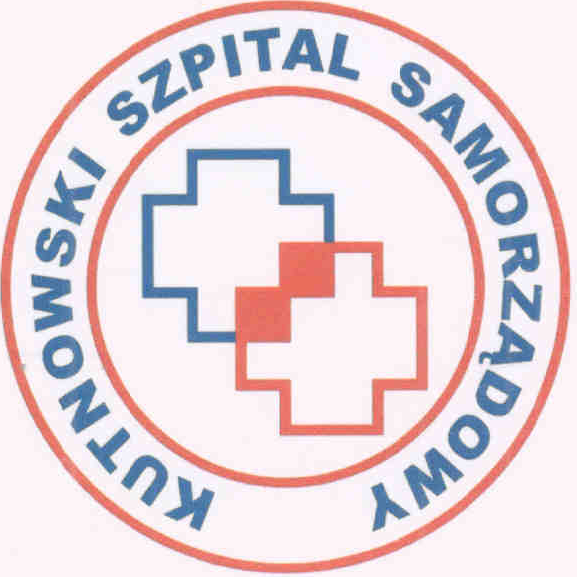 